проект                                           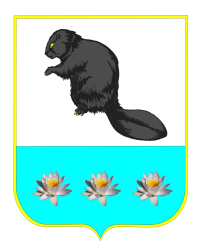 Администрация сельского поселения Бобровка муниципального района Кинельский Самарской областиПОСТАНОВЛЕНИЕот года № с. Бобровка«О внесении изменений в муниципальную программу «Формирование современной городской среды сельскогопоселения Бобровка муниципального района Кинельский Самарской области на 2018-2023 годы»В целях повышения уровня внешнего благоустройства дворовых, общественных территорий, индивидуальных жилых домов и земельных участков, предоставляемых для их размещения
населённых пунктов сельского поселения Бобровка, администрация сельского поселения Бобровка муниципального района Кинельский Самарской областиПОСТАНОВЛЯЕТ:1. Внести в муниципальную программу «Формирование современной городской среды сельского поселения Бобровка муниципального района Кинельский Самарской области на 2018-2023 годы», утвержденную Постановлением администрации сельского поселения Бобровка муниципального района Кинельский от 27.11.2017 года №224 (далее – Программа) следующие изменения:       1.1. Раздел «Объемы бюджетных ассигнований муниципальной программы» Паспорта Программы изложить в следующей редакции:«Общий объем финансирования программных мероприятий составляет 509,5 тыс. рублей, в том числе:2018 год – 0 тыс. рублей;2019 год – 200,0 тыс. рублей;2020 год – 215,6 тыс. рублей;2021 год – 73,9 тыс. рублей;2022 год – 10,0 тыс. рублей;2023 год – 10,0 тыс. руб.за счет средств местного бюджета– 509,5 тыс. рублей».       1.2. Раздел 5 «Ресурсное обеспечение Программы» изложить в следующей редакции: «Общий объем финансирования Программы в 2018 - 2023 годах составит 509,5 тыс. рублей, в т.ч. за счет:средств бюджета сельского поселения Бобровка - 509,5 тыс. рублей.Сведения о ресурсном обеспечении реализации Программы на 2018 -2023 годы представлены в приложении №7 к Программе».1.3     Приложение № 7  к Программе изложить в следующей редакции:Перечень мероприятий муниципальной программы2. Опубликовать настоящее Постановление на сайте муниципального района Кинельский www.kinel.ru и в газете «Бобровские вести».3. Настоящее постановление вступает в силу после его официального опубликования.И.о. главы сельского поселения Бобровка                        Ю.М. ХодателеваИсполнитель: Кривутенко Е.В. тел. 8(846)63-3-25-61.№ п/пНаименование мероприятияОтветственные исполнители (соисполнители)Срок реали-зацииОбъем финансирования по годам, тыс. рублейОбъем финансирования по годам, тыс. рублейОбъем финансирования по годам, тыс. рублейОбъем финансирования по годам, тыс. рублейОбъем финансирования по годам, тыс. рублейОбъем финансирования по годам, тыс. рублейОбъем финансирования по годам, тыс. рублейОжидаемый результат№ п/пНаименование мероприятияОтветственные исполнители (соисполнители)Срок реали-зации201820192020 202120222023ВсегоОжидаемый результат1Инвентаризация территории поселенияАдминистрация сельского поселения Бобровка, МБУ «УСМИ»2018-202300000002Благоустройство дворовых территорийАдминистрация сельского поселения Бобровка, МБУ «УСМИ»2018-202300116,60,010,010,0136,61003БлагоустройствообщественныхтерриторийАдминистрация сельского поселения Бобровка, МБУ «УСМИ»2018-20230200,099,073,900372,9100